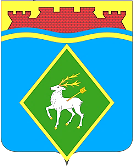 РОССИЙСКАЯ ФЕДЕРАЦИЯРОСТОВСКАЯ ОБЛАСТЬМУНИЦИПАЛЬНОЕ ОБРАЗОВАНИЕ «БЕЛОКАЛИТВИНСКОЕ ГОРОДСКОЕ ПОСЕЛЕНИЕ»АДМИНИСТРАЦИЯ БЕЛОКАЛИТВИНСКОГО ГОРОДСКОГО ПОСЕЛЕНИЯПОСТАНОВЛЕНИЕ 18 марта 2022 года                                                                                    № 113г. Белая КалитваВ соответствии с постановлением Администрации Белокалитвинского городского поселения от 15.03.2018 №130 «Об утверждении Порядка разработки, реализации и оценки эффективности муниципальных программ Белокалитвинского городского поселения», постановлением Администрации Белокалитвинского городского поселения от 13.09.2013 № 175/1 «Обутверждении Методических рекомендаций по разработке и реализации муниципальных программ Белокалитвинского городского поселения», Администрации Белокалитвинского городского поселения постановляет:	1. Утвердить отчет о реализации муниципальной программы Белокалитвинского городского поселения «Защита населения и территории от чрезвычайных ситуаций, обеспечение пожарной безопасности и безопасности людей на водных объектах» за 2021 год, согласно приложению к настоящему постановлению.	2. Настоящее постановление вступает в силу после его официального опубликования.	3. Контроль за исполнением настоящего постановления оставляю за собой.Глава Администрации Белокалитвинскогогородского поселения                                                              Н.А. ТимошенкоВерно:Начальник общего отдела                                                       М.В. БаранниковаПриложение к постановлению Администрации Белокалитвинского городского поселения от 18 марта 2022года № 113Отчет о реализации муниципальной программы Белокалитвинского городского поселения «Защита населения и территории от чрезвычайных ситуаций, обеспечение пожарной безопасности и безопасности людей на водных объектах» за 2021 годРаздел 1. Конкретные результаты, достигнутые за 2021 год	В целях обеспечения защищенности территории Белокалитвинского городского поселения от опасностей природного и техногенного характера в рамках реализации муниципальной программы Белокалитвинского городского поселения «Защита населения и территории от чрезвычайных ситуаций, обеспечение пожарной безопасности и безопасности людей на водных объектах», утвержденной постановлением Администрации Белокалитвинского городского поселения от 03.12.2018  № 627 (далее – муниципальная программа), ответственным исполнителем и участниками муниципальной программы в 2021 году реализован комплекс мероприятий, в результате которых:- уменьшилось количество пожаров и снизился риск возникновения и смягчения последствий чрезвычайных ситуаций;- снизилось число травмированных и погибших на пожарах;- сократились материальные потери на пожарах;- созданы необходимые условия для обеспечения пожарной безопасности, защиты жизни и здоровья граждан;- сократилось время реагирования подразделений пожарной охраны на пожары, происшествия и чрезвычайные ситуации;- учреждения социальной сферы оснащены системами пожарной автоматики;- снизилось число погибших в результате своевременной помощи пострадавшим;- улучшилась материальная база учебного процесса по вопросам гражданской обороны и чрезвычайным ситуациям;- созданы резервы материальных ресурсов для ликвидации чрезвычайных ситуаций и в особый период;- повысилась подготовленность к жизнеобеспечению населения, пострадавшего в чрезвычайных ситуациях.Раздел 2. Результаты реализации основных мероприятий, приоритетных основных мероприятий, а также сведения о достижении контрольных событий муниципальной программы	Достижению результатов в 2021 году способствовала реализация ответственным исполнителем, соисполнителем и участниками муниципальной программы основных мероприятий, приоритетных основных мероприятий.	В рамках подпрограммы 1 «Пожарная безопасность» предусмотрена реализация двух основных мероприятий:	- основное мероприятие 1.1. «Информированность населения и выполнение правил безопасности при пожарах»;	основное мероприятие 1.2. «Приобретение средств оповещения и пожаротушения».	В рамках подпрограммы 2 «Защита населения от чрезвычайных ситуаций» предусмотрена реализация трех основных мероприятий:	- основное мероприятие 2.1. «Подготовка должностных лиц мерам пожарной безопасности и действиям при возникновении ЧС»;		- основное мероприятие 2.2. «Содержание и организация деятельности АСФ»;	- основное мероприятие 2.3. «Противоклещевая обработка»;	- основное мероприятие 2.4. «Меры по предотвращению распространения новой короновирусной инфекции (2019-nCov).	Финансовые средства, затраченные на исполнение основных мероприятий, использованы в полном объеме.	В рамках реализации муниципальной программы выполнение контрольных мероприятий не запланировано.	Сведения о выполнении основных мероприятий муниципальной программы приведены в приложении № 1 к отчету о реализации муниципальной программы.Раздел 3. Анализ факторов, повлиявших на ход реализации муниципальной программы	В 2021 году факторы, влияющие на ход реализации муниципальной программы, отсутствовали.Раздел 4. Сведения об использовании бюджетных ассигнований и внебюджетных средств на реализацию муниципальной программы.Объем запланированных расходов на реализацию муниципальной программы на 2021 год составил 3 246,6 тыс. рублей, в том числе по источникам финансирования:местный бюджет – 3 246,6 тыс. рублей.План ассигнований в соответствии с решением Собрания депутатов Белокалитвинского городского поселения от 25.12.2020 года № 135 «О бюджете Белокалитвинского городского поселения на 2021 год и на плановый период 2022 и 2023 годов» составил 3 246,6 тыс. рублей. В соответствии со сводной бюджетной росписью – 3 246,6 тыс. рублей, в том числе по источникам финансирования:местный бюджет- 3 246,6 тыс. рублей;областной бюджет – 0,0 тыс. рублей;поступления из федерального бюджета – 0,0 тыс. рублей.Исполнение расходов по муниципальной программе составило 3 238,8 тыс. рублей, в том числе по источникам финансирования:местный бюджет – 3 238,8 тыс. рублей;поступления из федерального бюджета – 0,0 тыс. рублей;областной бюджет – 0,0 тыс. рублей;районный бюджет – 0,0 тыс. рублей;внебюджетные источники – 0,0 тыс. рублей.Сведения об использовании бюджетных ассигнований и внебюджетных средств на реализацию муниципальной программы за 2021 год приведены в приложении № 2 к отчету о реализации муниципальной программы.Раздел 5. Сведения о достижении значений показателей муниципальной программы, подпрограммы муниципальной программы за 2021 год	Муниципальной программой и подпрограммами муниципальной программы предусмотрено четыре показателя, по четырем из которых фактические значения соответствуют плановым.	Показатель 1 «Количество выездов спасательных подразделений на пожары, чрезвычайные ситуации и происшествия» - плановое – -, фактически – -;	Показатель 2. «Количество спасенных людей, которым оказана помощь при чрезвычайных ситуациях и происшествиях» - плановое - -, фактически – -;	Показатель 3. «Охват населения оповещаемого системой оповещения» - плановое–40,8, фактически – 40,8;	Показатель 4. «Количество обученных специалистов муниципальной подсистемы единой государственной системы предупреждения и ликвидации чрезвычайных ситуаций» - плановое 18, фактически – 18.	Сведения о достижении значений показателей муниципальной программы, подпрограмм муниципальной программы по Белокалитвинскому городскому поселения приведены в приложении № 3 к отчету о реализации муниципальной программы.Раздел 6. Результаты оценки эффективности реализации муниципальной программы	Эффективность муниципальной программы определяется на основании степени выполнения целевых показателей, основных мероприятий и оценки бюджетной эффективности муниципальной программы.	1. Степень достижения целевых показателей муниципальной программы, подпрограмм муниципальной программы:	степень достижения целевого показателя 1 – 1,0;	степень достижения целевого показателя 2 – 1,0;	степень достижения целевого показателя 3 – 1,0;	степень достижения целевого показателя 4 – 1,0.	Суммарная оценка степени достижения целевых показателей муниципальной программы составляет 1,0, что характеризует высокий уровень эффективности реализации муниципальной программы по степени достижения целевых показателей.	2. Степень реализации основных мероприятий, приоритетных основных мероприятий, финансируемых за счет всех источников финансирования, оценивается как доля основных мероприятий, приоритетных основных мероприятий, выполненных в полном объеме.	Степень реализации основных мероприятий, приоритетных основных мероприятий составляет 1,0, что характеризует высокий уровень.	3. Бюджетная эффективность реализации Программы рассчитывается в несколько этапов.	3.1. Степень реализации основных мероприятий, приоритетных основных мероприятий, финансируемых за счет средств местного бюджета оценивается как доля мероприятий, выполненных в полном объеме.	Степень реализации основных мероприятий, приоритетных основных мероприятий муниципальной программы составляет 1,0.	3.2. Степень соответствия запланированному уровню расходов за счет средств местного бюджета оценивается как отношение фактически произведенных в отчетном году бюджетных расходов на реализацию муниципальной программы к их плановых значениям.	Степень соответствия запланированному уровню расходов: 1,0.	3.3. Эффективность использования средств местного бюджета рассчитывается как отношение степени реализации основных мероприятий, приоритетных основных мероприятий к степени соответствия запланированному уровню расходов за счет средств местного бюджета.	Эффективность использования финансовых ресурсов на реализацию муниципальной программы: 1,0.	Уровень реализации муниципальной программы в целом: 1,0, в связи с чем уровень реализации муниципальной программы является высоким.Раздел 7. Предложения по дальнейшей реализации муниципальной программы	В дальнейшем предлагается продолжить осуществление мероприятий муниципальной программы вплоть до 2030 года. Основные мероприятия программы включены в постановление Администрации Белокалитвинского городского поселения от 03.12.2018 № 627 «Об утверждении муниципальной программы Белокалитвинского городского поселения «Защита населения и территории от чрезвычайных ситуаций, обеспечение пожарной безопасности и безопасности людей на водных объектах».Начальник общего отдела                                                   М.В.БаранниковаПриложение 1 к отчету о реализации муниципальной программы Белокалитвинского городского поселения «Защита населения и территории от чрезвычайных ситуаций, обеспечение пожарной безопасности людей на водных объектах» за 2021 годСведенияо выполнении основных мероприятий, приоритетных основных мероприятий, а также контрольных событий муниципальной программы за 2021 г.Приложение 2 к отчету о реализации муниципальной программы Белокалитвинского городского поселения «Защита населения и территории от чрезвычайных ситуаций, обеспечение пожарной безопасности людей на водных объектах» за 2021 годСведения  об использовании бюджетных ассигнований и внебюджетных средств на реализацию муниципальной программы за 2021г.Приложение 3 к отчету о реализации муниципальной программы Белокалитвинского городского поселения «Защита населения и территории от чрезвычайных ситуаций, обеспечение пожарной безопасности людей на водных объектах» за 2021 годСведения о достижении значений показателей -------------------------------<1> Приводится фактическое значение индикатора или показателя за год, предшествующий отчетному.Об утверждении отчета о реализации муниципальной программы Белокалитвинского городского поселения «Защита населения и территории от чрезвычайных ситуаций, обеспечение пожарной безопасности и безопасности людей на водных объектах» за 2021 год№ п/пНомер и наименованиеОтветственный исполнитель, соисполнитель, участник (должность/ФИО)Плановый срок окончания реализацииФактический срокФактический срокРезультатыРезультатыПричины не реализации/реализации не в полном объеме№ п/пНомер и наименованиеОтветственный исполнитель, соисполнитель, участник (должность/ФИО)Плановый срок окончания реализацииначала реализацииокончания реализациизапланированныедостигнутыеПричины не реализации/реализации не в полном объеме123456789Подпрограмма 1 «Пожарная безопасность»-ХХХ---Основное мероприятие 1.1 Информированность населения и выполнение правил безопасности при пожарахСтарший инспектор ГО и ЧС Солодков А.Е.31.12.202101.01.202131.12.2021Улучшение оперативных возможностей противопожарных подразделений при тушении пожаров и спасении людей на пожарахУлучшение оперативных возможностей противопожарных подразделений при тушении пожаров и спасении людей на пожарах-Основное мероприятие 1.2Приобретение средств оповещения и пожаротушенияСтарший инспектор ГО и ЧС Солодков А.Е.31.12.202101.01.202131.12.2021Улучшение оперативных возможностей противопожарных подразделений при тушении пожаров и спасании людей на пожарахУлучшение оперативных возможностей противопожарных подразделений при тушении пожаров и спасании людей на пожарах-Подпрограмма 2 «Защита от чрезвычайных ситуаций»-ХХХ---Основное мероприятие 2.1Подготовка должностных лиц мерам пожарной безопасности и действиям при возникновении ЧССтарший инспектор ГО и ЧС Солодков А.Е.31.12.202101.01.202131.12.2021Повышение уровня подготовки специалистов к действиям при возникновении пожара и ЧСПовышение уровня подготовки специалистов к действиям при возникновении пожара и ЧС-Основное мероприятие 2.2Содержание и организация деятельности АСФСтарший инспектор ГО и ЧС Солодков А.Е.31.12.202101.01.202131.12.2021Содержание и организация деятельности аварийно-спасательных формированийСодержание и организация деятельности аварийно-спасательных формирований-Основное мероприятие 2.3Противоклещевая обработкаСтарший инспектор ГО и ЧС Солодков А.Е.31.12.202101.01.202131.12.2021Санитарное содержание территорииСанитарное содержание территории-Основное мероприятие 2.4Меры по предотвращению распространения новой коронавирусной инфекции (2019-nСтарший инспектор ГО и ЧС Солодков А.Е.31.12.202101.01.202131.12.2021Санитарное содержание территорииСанитарное содержание территории-Наименование       
муниципальной     
 программы, подпрограммы 
основного мероприятия,Источники финансированияОбъем расходов (тыс. рублей), предусмотренныхОбъем расходов (тыс. рублей), предусмотренныхФактические расходы (тыс. рублей)Наименование       
муниципальной     
 программы, подпрограммы 
основного мероприятия,Источники финансированиямуниципальной программойсводной бюджетной росписьюФактические расходы (тыс. рублей)12345Муниципальная программ «Защита населения и территории от чрезвычайных ситуаций, обеспечение пожарной безопасности людей на водных объектах»всего                 3 246,63 246,63 238,8Муниципальная программ «Защита населения и территории от чрезвычайных ситуаций, обеспечение пожарной безопасности людей на водных объектах»федеральный бюджет---Муниципальная программ «Защита населения и территории от чрезвычайных ситуаций, обеспечение пожарной безопасности людей на водных объектах»областной бюджет---Муниципальная программ «Защита населения и территории от чрезвычайных ситуаций, обеспечение пожарной безопасности людей на водных объектах»районный бюджет    ---Муниципальная программ «Защита населения и территории от чрезвычайных ситуаций, обеспечение пожарной безопасности людей на водных объектах»местный бюджет3 246,63 246,63 238,8Муниципальная программ «Защита населения и территории от чрезвычайных ситуаций, обеспечение пожарной безопасности людей на водных объектах»внебюджетные источники---Подпрограмма 1«Пожарная безопасность»всего                 15,015,07,2Подпрограмма 1«Пожарная безопасность»федеральный бюджет---Подпрограмма 1«Пожарная безопасность»областной бюджет---Подпрограмма 1«Пожарная безопасность»районный бюджет    ---Подпрограмма 1«Пожарная безопасность»местный бюджет15,015,07,2Подпрограмма 1«Пожарная безопасность»внебюджетные источники---Основное мероприятие 1.1.«Информированность населения и выполнение правил безопасности при пожарах»Всего,---Основное мероприятие 1.2.«Приобретение средств оповещения и пожаротушения»Всего,15,015,07,2Подпрограмма 2«Защита населения от чрезвычайных ситуаций»всего                 3 231,63 231,63 231,6Подпрограмма 2«Защита населения от чрезвычайных ситуаций»федеральный бюджет---Подпрограмма 2«Защита населения от чрезвычайных ситуаций»областной бюджет---Подпрограмма 2«Защита населения от чрезвычайных ситуаций»районный бюджет    ---Подпрограмма 2«Защита населения от чрезвычайных ситуаций»местный бюджет3 231,63 231,63 231,6Подпрограмма 2«Защита населения от чрезвычайных ситуаций»внебюджетные источники---Основное мероприятие 2.1.«Подготовка должностных лиц мерам пожарной безопасности и действиям при возникновении ЧС»Всего, 20,420,420,4Основное мероприятие 2.2.«Содержание и организация деятельности АСФ»Всего,3 211,23 211,23 211,2Основное мероприятие 2.3.«Противоклещевая обработка»Всего,---Основное мероприятие 2.4.Меры по предотвращению новой короновирусной инфекции            (2019-nCov)Всего,---№ п/пНомер и наименованиеЕдиницаизмеренияЗначения показателей 
муниципальной программы,     
подпрограммы муниципальной
программыЗначения показателей 
муниципальной программы,     
подпрограммы муниципальной
программыЗначения показателей 
муниципальной программы,     
подпрограммы муниципальной
программыОбоснование отклонений  
 значений показателя    
на конец   
 отчетного года       
(при наличии)№ п/пНомер и наименованиеЕдиницаизмерениягод,      
предшествующий 
отчетному<1>отчетный годотчетный годОбоснование отклонений  
 значений показателя    
на конец   
 отчетного года       
(при наличии)№ п/пНомер и наименованиеЕдиницаизмерениягод,      
предшествующий 
отчетному<1>планфактОбоснование отклонений  
 значений показателя    
на конец   
 отчетного года       
(при наличии)12345671Количество выездов спасательных подразделений на пожары, чрезвычайные ситуации и происшествияединиц----2Количество спасенных людей, которым оказана помощь при чрезвычайных ситуациях и происшествияхчеловек----3Охват населения оповещаемого системой оповещениятысяч человек40,840,840,8-3Охват населения оповещаемого системой оповещенияпроценты94,394,394,34Количество обученных специалистов муниципальной подсистемы единой государственной  системы предупреждения и ликвидации чрезвычайных ситуацийединиц371818-